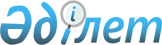 О признании утратившими силу некоторых решений Аксуского городского маслихатаРешение Аксуского городского маслихата Павлодарской области от 24 сентября 2020 года № 446/65. Зарегистрировано Департаментом юстиции Павлодарской области 5 октября 2020 года № 6975
      В соответствии с Законом Республики Казахстан от 23 января 2001 года "О местном государственном управлении и самоуправлении в Республике Казахстан", подпунктом 4) пункта 2 статьи 46 Закона Республики Казахстан от 6 апреля 2016 года "О правовых актах", Аксуский городской маслихат РЕШИЛ:
      1. Признать утратившими силу некоторые решения Аксуского городского маслихата согласно приложению к настоящему решению.
      2. Контроль за исполнением настоящего решения возложить на постоянную комиссию Аксуского городского маслихата по вопросам социальной и молодежной политики, законности и правопорядка.
      3. Настоящее решение вводится в действие по истечении десяти календарных дней после дня его первого официального опубликования. Перечень утративших силу некоторых решений Аксуского городского маслихата
      1. Решение Аксуского городского маслихата от 14 апреля 2016 года № 14/2 "Об утверждении дополнительного порядка проведения мирных собраний, митингов, шествий, пикетов и демонстраций в городе Аксу" (зарегистрированное в Реестре государственной регистрации нормативных правовых актов за № 5125, опубликованное 26 мая 2016 года в информационно-правовой системе "Әділет").
      2. Решение Аксуского городского маслихата от 24 февраля 2020 года № 394/57 "О внесении изменений в решение Аксуского городского маслихата от 14 апреля 2016 года № 14/2 "Об утверждении дополнительного порядка проведения мирных собраний, митингов, шествий, пикетов и демонстраций в городе Аксу" (зарегистрированное в Реестре государственной регистрации нормативных правовых актов за № 6734, опубликованное 6 марта 2020 года в Эталонном контрольном банке нормативных правовых актов Республики Казахстан в электронном виде).
      3. Решение Аксуского городского маслихата от 15 марта 2017 года № 96/11 "Об утверждении Правил выдачи служебного удостоверения сотрудникам государственного учреждения "Аппарат маслихата города Аксу" и его описание" (зарегистрированное в Реестре государственной регистрации нормативных правовых актов за № 5477, опубликованное 28 апреля 2017 года в газетах "Ақсу жолы" и "Новый путь").
					© 2012. РГП на ПХВ «Институт законодательства и правовой информации Республики Казахстан» Министерства юстиции Республики Казахстан
				
      Председатель сессии Аксуского

      городского маслихата 

М. Мукашев

      Секретарь Аксуского

      городского маслихата 

М. Омаргалиев
Приложение
к решению Аксуского
городского маслихата
от 24 сентября 2020 года
№ 446/65